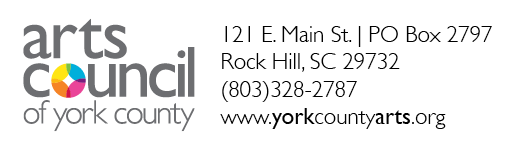 Contact:	Melanie Cooper		mcooper@yorkcountyarts.orgOctober 15, 2020FOR IMMEDIATE RELEASE2020 Underexposed Film Festival ycInternational, Independent, Short Film FestivalFilms and Schedule AnnouncedROCK HILL, SC - The Underexposed Film Festival yc, presented by Morton & Gettys, showcases the best in independent filmmaking from around the world. Originally slated to occur in late March, the 2020 festival has been rescheduled, and is now set to run October 21 – 24, 2020 exclusively online at https://vimeo.com/yorkcountyarts. Tickets are $5 per screening block, and are available to purchase from the Arts Council's on-demand screening site at Vimeo.Established in 2012, the Underexposed Film Festival yc focuses on strength in storytelling, screening films that break down the fourth wall and envelop the audience in the story. Filmmakers often share their experiences during question and answer sessions that follow the screenings, giving festivalgoers a glimpse into their vision and process. From the plight of Judas camels to the celebration of diversity, the slate of films screening in the 2020 festival tackles a variety of subjects through unconventional storytelling. History turned upside down by puppets, a rescued monkey telling his own story, and conception explained through dance are examples of the risks these talented women and men have taken to convey their stories this season.An ancient artform, puppetry has been used in filmmaking since the early days of film, with large-scale puppets that were used in films like The Witch (1906) by director Georges Melies. It wasn’t until the 1930s that audiences saw the rise of puppetry through short film. George Pal, a notable pioneer in stop motion puppetry on film, used groundbreaking techniques that lead to the creation of a series of films known as Puppetoons. These short films became popular in the U.S. and Europe; however puppetry wouldn’t hit the big time until the late 1970s and 1980s when Jim Henson brought The Dark Crystal, Labyrinth, and movies featuring The Muppets to the silver screen. Today, multiple generations flock to theaters and gather around televisions to experience the fantastical world of puppetry, and a new generation of puppeteers and filmmakers continues to push the genre forward. The UFFyc has supported puppetry films since its inception. Season 9 marks our first year with a Best Puppetry Film category.Awards will be announced online Friday, October 30, 2020. The 2020 awards include: Grand Jury Award; Best Animated Film; Best Documentary Film; Best Experimental Film; Best Narrative Film; Best Puppetry Film; Woman to Watch; Cinema Carolina; Best Student Film | Collegiate; and the Terry Roueche Audience Choice Award. 2020 awards partners include: Cinematiq, and Toon Boom.BLOCK A | WEDNESDAY, OCTOBER 21 | 7 – 9 PMTHEME | Delightfully Different3 Reflections on Bad ArtNarrative | 2019 | 4 min. 52 sec.Suggested Rating | PGLanguage | EnglishDirector | David HensleyCast | David Hensley, Katie Bearden3 Reflections On Bad Art is a collection of short films that explore how we define "art." ​Oh Baby!Experimental | 2019 | 8 min. 30 sec.Suggested Rating | PGLanguage | No DialogueDirector | Meghann ArtesCast | Tia Jemison, Brian Healy, Virginia Mayo, Shea Petersen, Sarah Serabian, Lauren Reed, William Delforge, Jolie Lepselter, Greg Fields, Chloe Baldwin, Tj Thomas, Jayson Lee, Maricruz Menchero, Matthew Elam, Eamon Hurd, Hunter Bryant, Kim Baker, Marchetta GenisMiracle, science and luck all play a part in this vibrant and fantastic imagining of how life begins.The Seahorse TrainerNarrative | 2019 | 12 min. 39 sec.Suggested Rating | PGLanguage | EnglishDirectors | Ricardo Bonisoli, Babak BinaWriters | Ricardo Bonisoli, Babak Bina, Rodmon SevillaCast | John R TylorEnter the surreal and nautical world of Seamour. A lonely old man with a passion for training seahorses. Desperate to have his most prized seahorse perform the highly ambitious “Triple Back Flip,” the final day of training has come and it’s up to his knowledge, preparation and the seahorse’s determination to see the trick come to life. But when the hourglass turns, Seamour realizes it is even harder than he thought and he must overcome his troubled past before the magic fades or the trick will never be achieved.The Legend of RasputinPuppetry | 2017 | 12 min. 40 sec.Suggested Rating | PG-13Language | EnglishProducer | Heather HensonDirector | Jamie ShannonCast | Marty StelnickA chapter in the life of Grigori Rasputin through puppets.StormNarrative | 2019 | 11 min. 05 sec.Suggested Rating | PG-13Language | EnglishDirector | Will KindrickCast | John Bubniak, Corey PotterA government enforced dating app malfunctions sending an unexpected user through a series of splash portals determined to seal his fate. The Magic SeedPuppetry | 2019 | 4 min. 20 sec.Suggested Rating | PGLanguage | EnglishDirector | Chris ChappellCast | Chris ChappellA film about a guy (Bud Greenfield), who's friend (Blue) has to move to Colorado for cancer treatment. Who sends back a magic seed that grows into something special.My Little GoatAnimation | 2018 | 10 min. 13 sec.Suggested Rating | PG-13Language | JapaneseDirector | Tomoki MisatoA mother goat tries to help her children who has been eaten by a wolf, but one is missing!​Eat the RainbowNarrative | 2019 | 19 min. 31 sec.Suggested Rating | PG-13Language | EnglishDirector | Brian BensonCast | Cousin Wonderlette, H.P. Mendoza, Lady Bear, April Kidwell, Dolores Huerta, Jason Brock, Robert CarusoEat the Rainbow is a musical fable about an odd yet kind man named Bayani who moves into a conservative suburban neighborhood and disrupts the otherwise comfortable homogeny. He doesn’t look or act like anyone else which causes fear and panic and eventually a demand for him to leave the neighborhood. Cousin Wonderlette befriends Bayani and together they take on the opposition led by manipulative and unscrupulous realtor Lobelia Gerber.​BLOCK B | THURSDAY, OCTOBER 22 | 7 – 9 PMTHEME | Around the WorldMaestroAnimation | 2019 | 1 min. 49 sec.Suggested Rating | GLanguage | No DialogueDirector | IllogicDeep into a forest, a gathering of wild animals start a nocturnal opera, conducted by a squirrel.Judas CollarNarrative | 2018 | 15 min. 00 sec.Suggested Rating | PG-13Language | EnglishDirector | Alison JamesIn outback Australia a wild camel is captured and fitted with a tracking device known as a Judas Collar. Based on a real-life practice, Judas Collar is a scripted, no-dialogue, live action short that explores the story of a camel used to betray her kind. Oeil Pour OeilAnimation | 2019 | 5 min. 54 sec.Suggested Rating | PGLanguage | FrenchDirectors | Thomas Boileau, Alan Guimont, Robin Courtoise, Mathieu Lecroq, Malcom Hunt, François Briantais Writers | Thomas Boileau, Alan Guimont, Robin Courtoise, Mathieu Lecroq, Malcom Hunt, François Briantais Cast | Antoine Perrichon, Avital SthapuraA one sighted pirate captain keeps going on a journey to get a treasure, every time with a new crew of pirates as one sighted as he is.​Music & ClownsAnimation | 2018 | 7 min. 29 sec.Suggested Rating | GLanguage | EnglishDirector | Alex WiddowsonDespite being close to nonverbal my brother is funny, charming and perceptive. I discuss with my parents what it was like raising a child with Down syndrome. Our speculations about his inner life reveal as much about our own subjectivity as they do his.  There is a critical under representation of the ordinary and diverse lives of people with Down syndrome. As prenatal testing advances, I feel an urgency to provide insight for people making a life changing decision regarding whether or not to raise a child with Down syndrome.The FieldNarrative | 2018 | 19 min. 13 sec.Suggested Rating | PG-13Language | HindiDirector | Sandhya SuriCast | Mia MaelzerA poor agricultural laborer leads a double life in the village's last remaining corn field, but the harvest is approaching... ​Giant BearAnimation | 2018 | 11 min. 30 sec.Suggested Rating | PG-13Language | InuktitutDirectors | Neil Christopher, Daniel GiesCast | Solomon Awa, Beatrice Deerᓇᓄᕐᓗᒃ / Giant Bear | A timeless Inuit legend about a solitary man, a giant bear and their daunting foes: each other.  Centered on a confrontation between the last monster bear and an Inuit hunter, Giant Bear is a chilling short that brings an ancient story out of the North. In Giant Bear, we follow a hunter in the depths of starvation. The snow is thick, his dogs are mysteriously dying, and food is nowhere to be found. A quest for answers leads him straight to a nanurluk, an iceberg-sized polar bear, setting up a “kill or be killed” battle that pits one man’s wits against a fearsome foe. The Tattooed HeartNarrative | 2019 | 10 min. 49 sec.Suggested Rating | PG-13Language | EnglishDirector | Sheldon Wong Schwartz Cast | Jennifer Morrison, Madison Wolfe, Nestor SerranoA creative writing instructor (Jennifer Morrison, "Once Upon a Time") at a juvenile detention center finds common ground with a troubled student (Madison Wolfe, "I Kill Giants") yet quickly finds herself in great danger when she decides to help her.Song SparrowExperimental, Narrative2019 | 11 min. 43 sec.Suggested Rating | PG-13Language | No DialogueDirector | Farzaneh OmidvarniaBased on a real event, in Austria 2015, and in Ireland 2019...A group of refugees tries to reach a safe country in search of a better life. They pay a smuggler to convey them across the boarders in a fridge truck. However, the freezing temperature of the truck turns their hopes for a better future into a fierce struggle for survival.A Congo’s JourneyDocumentary | 2019 | 16 min. 26 sec.Suggested Rating | PGLanguage | EnglishDirector | Marco G.LerinThis is the first documentary-film in the world in which a baby monkey tells its own story addressing the human being.  A Congo’s Journey, is a non-profit documentary-film that has been created by Marco G. Lerin for the Jaguar Rescue Center, located in the South Caribbean of Costa Rica, in order to give a voice to the animals and motivate the human beings towards the protection of the natural environment in which they live.BLOCK C | FRIDAY, OCTOBER 23 | 3 – 5 PMTHEME | EmergingGood IntentionsAnimation | 2018 | 8 min. 34 sec.Suggested Rating | PGLanguage | No DialogueDirector | Anna MantzarisAfter a young woman is responsible for a hit and run, strange and spooky things start to happen... A small thriller about people that are not always the best at making decisions.​BALLOONNarrative | 2019 | 16 min. 46 sec.Suggested Rating | PG-13Language | EnglishDirector | Jeremy MerrifieldCast | Paul Scheer, Jonah Beres, Jaylin Ogle, Carson SeversonExploring gender through the lens of the superhero myth, BALLOON questions how we raise boys when our concept of masculinity has become narrow.  For fourteen-year-old Sam, surviving junior high means staying below radar. But that becomes impossible after he becomes the target of the school’s next viral video. He’s pressured to “hit back,” but Sam isn’t so sure—even if he does have superpowers. Ready to WorkDocumentary | 2019 | 15 min. 20 sec.Suggested Rating | GLanguage | EnglishDirectors | Seth Farmer, Reagan WellsCast | Dr. Clarence Sutton, Jr., Tameria Coleman, Antwone Stowe, Tyler Omar Grice-WilliamsAt a local high school, three seniors attend a job fair through a career-readiness program. This documentary was produced for the University of Alabama's Documenting Justice course by Seth Farmer and Reagan Wells.Girl in the HallwayAnimation | 2018 | 10 min. 12 sec.Suggested Rating | PG-13Language | EnglishDirector | Valerie BarnhartCast | Valerie BarnhartWhy does Little Red Riding Hood give Jamie nightmares? It's been 15 years, and the girl in the hallway haunts him still. This is a testament to locked doors. A lullaby sung by wolves with duct tape and Polaroids. Not all children make it out of the forest. Some stories children shouldn't hear.The Water Will Carry Us HomeAnimation | 2018 | 6 min. 47 sec.Suggested Rating | PGLanguage | No DialogueDirector | Gabrielle TesfayeCast | Gabrielle TesfayeThrough living ritual and stop motion animation, The Water Will Carry Us Home reveals the story of stolen Africans being thrown off the slave ship whilst sailing through the Middle Passage. Upon crashing in the waves, the unimaginable happens when mermaids dwelling in the waters save these spirits. Riveted, Structures, LandsExperimental | 2019 | 5 min. 35 sec.Suggested Rating | GLanguage | EnglishDirector | Brenda GrellRiveted, Structures, Lands pieces together digital video and stop motion animation to explore loss and memory. Blueprints pilfered from Union Pacific Railroad by my great-grandfather alongside fragments of quilt pieces sewn by my great-grandmother weave together a new personal understanding of family memories. Through interviewing my grandmother who suffers from dementia, I was able to create a broader story and appreciation of her two parents and their own modest creative expressions within a larger history. Gloria’s CallDocumentary | 2018 | 16 min. 47 sec.Suggested Rating | PG-13Language | EnglishProducers | Cheryl Bookout, Anne Gauldin, Cheri Gaulke, Sue Maberry, Christine PapalexisDirector | Cheri GaulkeCast | Gloria Feman OrensteinScholar Gloria Orenstein’s life is forever changed through her wild journey into friendships with the women artists of Surrealism. As she witnesses the visionary art and personal struggles of Leonora Carrington, Jane Graverol, Leonor Fini and Meret Oppenheim, she discovers her personal calling as a pioneer scholar of Surrealism and ecofeminism. “Gloria’s Call” takes viewers from the cafes of Paris to the mountaintops of Samiland through richly layered art, animation and personal storytelling. This film delightfully reveals an often-unseen history of women in the arts.SankofaDocumentary | 2018 | 27 min. 53 sec.Suggested Rating | PG-13Language | EnglishDirector | Princess GarrettCast | Godsway Anderson, Marcquis Graham, Chiji Akoma, Amari Johnson, Eric Owusu Ansah, Wanluv the KubolorThis documentary is about the loss of identity and its systemic impact on black males. By exploring the complexities of mental slavery, Sankofa calls its audience to free themselves from the system in which they were born.BLOCK D | FRIDAY, OCTOBER 23 | 4 – 5:30 PMTHEME | Kids Watch Party, films for ages 6 - 11MaestroAnimation | 2019 | 1 min. 49 sec.Suggested Rating | GLanguage | No DialogueDirector | IllogicDeep into a forest, a gathering of wild animals start a nocturnal opera, conducted by a squirrel.HungryAnimation | 2019 | 2 min. 39 sec.Suggested Rating | GLanguage | No DialogueDirector | Yaou ChenA film about a T-rex, who is starving in the desert and looking for food. It is a film about his adventure with meeting with other wild animals.​How Nivi Got Her NamesAnimation | 2019 | 8 min. 50 sec.Suggested Rating | GLanguage | EnglishCo-Directors | Laura Deal & Neil ChristopherCast | Marie Bellau, Jessie Mike, Niviaq MikeNivi has always known that her names were special, but she does not know where they came from. So, one cold afternoon, Nivi decides to ask her mom. The stories of the people Nivi is named after lead her to an understanding of traditional Inuit kinship naming practices, tuqlurausiit, and knowledge of what those practices mean to Inuit. Through her names, Nivi is a little girl, a grandfather, a grandmother, and a well-respected elder. Nivi’s names connect her to the personality and character of those who have passed and make her family so much bigger than she thought before.Paper People Play: The Fox and The GrapesPuppetry | 2019 | 7 min. 43 sec.Suggested Rating | GLanguage | EnglishDirector | Kristin BroadwellCast | Kristin BroadwellThe Paper People Play (Paper Dolls) cast performs in a play inspired by the Aesop's Fable play, The Fox and The Grapes. FOX tries to eat grapes from a vine but cannot reach them. Rather than admit defeat, she states they are undesirable and almost gives up until her Goody Tissues friends helps her reach her goal.​When I Find YouPuppetry | 2018 | 4 min. 45 sec.Suggested Rating | GLanguage | No DialogueDirector | Xi WangA toy car and a puppet grew up with a girl together. Nowadays, she doesn't play with them anymore because she is addicted to play video games too much. The toy car and the puppet feel so sad about it, they run away from home.What’s My Superpower?Animation | 2019 | 10 min. 17 sec.Suggested Rating | GLanguage | EnglishDirector | Justin HeymansCast | Celina Kalluk, Malaya Quanirq Chapman, Colleen Nakashuk, Rita-Claire Mike Murphy, Johnny Issaluk, Victor Pothier, Vinnie KaretakNalvana feels like all of her friends have some type of superpower. She has friends with super speed, friends who can jump so far, she thinks they can fly, and friends who are better than her at a million other things. As Nalvana tries out each of her friends’ superpowers with no success, she wonders if she might be the only kid in town without a special talent. But then her mom shows Nalvana that she is unique and special—and that her superpower was right in front of her all along.BLOCK E | FRIDAY, OCTOBER 23 | 7 – 8:30 PMTHEME | After Hours Teen Watch Party, for ages 11 and upMaestroAnimation | 2019 | 1 min. 49 sec.Suggested Rating | GLanguage | No DialogueDirector | IllogicDeep into a forest, a gathering of wild animals start a nocturnal opera, conducted by a squirrel.Bunny LovePuppetry | 2018 | 7 min. 25 sec.Suggested Rating | GLanguage | EnglishExecutive Producers | IBEX Puppetry, Heather HensonProducer | Sam Koji HaleDirector | Pam SevernsFrom executive producer Heather Henson, daughter of the celebrated puppeteer Jim Henson and performer/director Pam Severns, recipient of a Jim Henson Foundation Grant and graduate of The Second City, comes this charming and absurd girl-meets-bunny tale and tribute to classic silent comedies. Winner of the 2019 Reel Puppetry Film Festival in Minneapolis.Scavenger HuntNarrative | 2019 | 15 min. 50 sec.Suggested Rating | GLanguage | EnglishDirector | Katherine DudleyCast | Aubry Dorsey, Lauren BaskinA young stubborn teen is not interested in finishing a scavenger hunt from her mother’s past, until a tragic event in her own circle of friends causes her to rethink the idea.KIDSAnimation | 2019 | 9 min. 00 sec.Suggested Rating | GLanguage | EnglishDirector | Michael FreiCast | Andrew Bowen, Jamie Grace, Nancy Lantis, Adam Simpson, Ramon Hamilton, Ovington Michael OwstonAn animated short exploring group dynamics. How do we define ourselves when we are all equal?Penny PressDocumentary | 2019 | 4 min. 55 sec.Suggested Rating | GLanguage | EnglishDirector | Anil DhokaiCast | Tyler TysonTyler Tyson is a collector and designer of elongated coins, a.k.a pressed pennies. He owns and operates his own penny press machines. In this short documentary, he discusses what drew him to the craft and how he does it.​FloreanaAnimation | 2018 | 4 min. 05 sec.Suggested Rating | GLanguage | No DialogueDirector | Louis MortonOn a remote island in the future, people are training for an important mission. Take a look at the mechanics of this training facility and the creatures within.The PiñataNarrative | 2019 | 13 min. 39 sec.Suggested Rating | PGLanguage | EnglishDirector | Stevie Lynn CavalierCast | Gracie Silva, Burgan Luther, Zaila MatthewsOn the day of Mia’s twelfth birthday party, her family is excitedly preparing for another family-fun celebration with presents, cake, and most importantly, a hand-made piñata. However, when Mia’s two school friends join the party, they don't think the piñata is cool, and they refuse to hit it. Mia finds herself stuck between pleasing her friends or her parents, while still trying to figure out how to please herself.BLOCK F | FRIDAY, OCTOBER 23 | 7 - 9 PMTHEME | Picture ThisBunny LovePuppetry | 2018 | 7 min. 25 sec.Suggested Rating | GLanguage | EnglishExecutive Producers | IBEX Puppetry, Heather HensonProducer | Sam Koji HaleDirector | Pam SevernsFrom executive producer Heather Henson, daughter of the celebrated puppeteer Jim Henson and performer/director Pam Severns, recipient of a Jim Henson Foundation Grant and graduate of The Second City, comes this charming and absurd girl-meets-bunny tale and tribute to classic silent comedies. Winner of the 2019 Reel Puppetry Film Festival in Minneapolis.La gita (The School Trip)Narrative | 2018 | 14 min. 35 sec.Suggested Rating | PGLanguage | ItalianDirector | Salvatore AlloccaCast | Fatou Mbemgue, Filippo ScottiAt the age of 14, Megalie, daughter of an immigrant family from Senegal but born and brought up in Italy, is faced with the difficult task of finding a place for herself in the world she is living in. When she is denied the opportunity of taking part in a school trip abroad, a perfect occasion for the girl to reveal her feelings to her classmate Marco, that place in the world will seem unattainable to her. But will it really be so?The Big RaceExperimental | 2019 | 10 min. 09 sec.Suggested Rating | PGLanguage | EnglishDirector | John WilliamsCast | Ana da Costa, Lester Gonzales, Kitten Marie Clayman, Jessica DiSalvo, Marilla WexSet in a surreal world of giant TV’s, talking flowers and dancing Ravens, two mannequins discuss the controversial race between Mr. Tortoise and Ms. Rabbit after allegations surface that the race was rigged by the Ravens. RobinNarrative | 2019 | 5 min. 55 sec.Suggested Rating | GLanguage | JapaneseDirector | Kenji QurataCast | Yuuka Kani, Maki Kawanabe, Takashi YukiThis is a story about the other side of the world. A daughter grows up without her father, who was a photographer. However, she and her mother only have one photo of him at home. She sees how much her mother misses him and goes on a social media app called “ROBIN” to find special gifts from all over the world.CurtainsAnimation | 2019 | 17 min. 23 sec.Suggested Rating | PG-13Language | EnglishDirector | Kirsten VangsnessCast | Kirsten VangsnessKirsten Vangsness (CBS, Criminal Minds actor and writer) makes her directorial debut in this animated short adapted from her own personal essay about a feral cat who stars on a network procedural drama, takes ballroom dance lessons, and has an encounter with a predatory tow truck driver. It explores the idea of vulnerability as a source of power and the emotional "curtains" we lay over our essential selves.A Million EyesNarrative | 2019 | 25 min. 24 sec.Suggested Rating | PGLanguage | EnglishDirector | Richard RaymondCast | Elijah M. Cooper, Katie Lowes, Joe MortonA gifted young photographer, grappling with his mother's alcoholism, sets out to capture something he loves.BLOCK G | SATURDAY, OCTOBER 24 | 2 – 4 PMTHEME | TensionMeanwhile, at the Abandoned FactoryAnimation | 2019 | 16 min. 08 sec.Suggested Rating | PGLanguage | EnglishDirector | Michael CusackCast | Jo Stone, Holly Myers, PJ Oaten, Andy SeymourMeanwhile, at the Abandoned Factory... celebrates the heyday of cliff-hanger TV serials. Can our intrepid reporter find her way out of this classic dilemma?Soul BonesNarrative | 2019 | 11 min. 16 sec.Suggested Rating | PG-13Language | EnglishDirector | Andrew HugginsCast | Zach Ball, Lucien Rattray, Mirachol Carroll, Chris WolfeA man living in the Deep South must confront his prejudices when a young boy moves into the neighborhood and tries to befriend him.The Custer WolfPuppetry | 2018 | 9 min. 44 sec.Suggested Rating | PG-13Language | EnglishProducers | Xperimental Puppetry Theater, Center for Puppetry ArtsDirector | Chris HeadyCast | Kurt DiseWith the nine-year reign of the Custer Wolf finally coming to an end, an old storyteller reflects back on the tragic, yet incredible true story of the World's Greatest Criminal Outlaw.The New HOA PresidentNarrative | 2019 | 7 min. 22 sec.Suggested Rating | PGLanguage | EnglishDirector | Meredith JacksonCast | Kristi McKamie, Taquita Love, Jessica Heath, Devin McGeeThree hopefuls run for the office of Homeowners' Association President, in an attempt to overthrow the current nincompoop. Every Grain of SandNarrative | 2019 | 10 min. 44 sec.Suggested Rating | PGLanguage | EnglishDirector | Amanda SpencerCast | Tarra Riggs, Regina WilliamsTarra Riggs (The Help, Oscar nominated DeKalb Elementary, Independent Spirit Award nominee for Ballast) stars as Mae, a woman who thinks she has it all: her dream job, a beautiful home, and all the Jimmy Choos her closet can hold.  But when her sister (Regina Williams, Independent Spirit Award Nominee for Life & Nothing More) falls ill and the medical bills take every penny she has, she has to reevaluate what is really important to her.Penny PressDocumentary | 2019 | 4 min. 55 sec.Suggested Rating | GLanguage | EnglishDirector | Anil DhokaiCast | Tyler TysonTyler Tyson is a collector and designer of elongated coins, a.k.a pressed pennies. He owns and operates his own penny press machines. In this short documentary, he discusses what drew him to the craft and how he does it.Alex’s Biggest RaceDocumentary | 2019 | 14 min. 15 sec.Suggested Rating | GLanguage | EnglishDirector | Julia HoppockA brain cancer diagnosis gives Alex Klose 18 months to live. Then he brings his high school swim relay team back together after 20 years to prepare for his biggest race yet.​Those Lonely MinutesNarrative | 2019 | 7 min. 23 sec.Suggested Rating | PGLanguage | EnglishDirector | Chris O'NeillCast | Gayle Fredrickson, Chandler Moore, Ian Latham, Erica MeeceAn artist experiences Night Terrors after the disappearance of her husband, an amateur UFO hunter. Lonely and depressed, her dreams intrude on reality until the veil between the dream world and reality is stretched to the breaking point. Summer HeadstonesDocumentary | 2019 | 18 min. 06 sec.Suggested Rating | PGLanguage | EnglishDirector | Hamilton Young WardCast | Dann Ward, Andrew Kahrl, Kwame Leo Lillard, J.T. Johnson, Al LingoThis documentary explores the urban decay of municipal swimming pools in the Southern United States, due to their closure and abandonment by white officials after desegregation was instituted in America.​ExamNarrative | 2019 | 14 min. 55 sec.Suggested Rating | PG-13Language | PersianDirector | Sonia K. HadadCast | Sadaf Asgari, Hadis Miramini, Masih Kazemi, Elaheh AfshariA teenage girl involves in the process of delivering a pack of cocaine to its client, and she got stuck in a weird cycle of occurrences.BLOCK H | SATURDAY, OCTOBER 24 | 7 – 9 PMTHEME | A Little of This, A Lot of ThatThe Haunted SwordsmanNarrative, Puppetry2019 | 16 min. 25 sec.Suggested Rating | PG-13Language | EnglishProducers | Lisa HensonDirector | Kevin McTurkCast | Jason Scott Lee, James Hong, Chistopher Lloyd, Franka PotenteIn this handcrafted epic puppet film set in a world of demons and ghosts, a lone samurai and his odd companion, a cursed severed head, seek vengeance in a haunted world.MemorableAnimation | 2019 | 12 min. 02 sec.Suggested Rating | PGLanguage | FrenchDirector | Bruno ColletCast | Dominique Reymond, André WilmsRecently, Louis, painter, and his wife Michelle are experiencing strange events. Their world seems to be mutating. Slowly, furniture, objects, people lose their realism. They are destructuring, sometimes disintegrating… Extra InningsNarrative | 2019 | 8 min. 34 sec.Suggested Rating | PGLanguage | EnglishProducers | John Gray, Melissa Jo Peltier Director | John GrayCast | Peter Riegert, TJ ThyneA reporter interviews the manager of the Boston Red Sox in an attempt to uncover secrets from his past.Dcera (Daughter) Animation | 2019 | 14 min. 44 sec.Suggested Rating | PGLanguage | No DialogueDirector | Daria KashcheevaIn a hospital room, the Daughter recalls a childhood moment when as a little girl she tried to share her experience with an injured bird with her Father. A moment of misunderstanding and a lost embrace has stretched into many years all the way to this hospital room, until the moment when a window pane breaks under the impact of a little bird.VolcanoNarrative | 2019 | 10 min. 30 sec.Suggested Rating | PG-13Language | EnglishDirector | Karen MooreCast | Hannah Cheesman, Jess SalgueiroHannah and Jess meet up at a tiki bar, seeing each other for the first time since Hannah’s romantic Mexico trip. Hannah has a lot to say about it, except what really happened.Two Dum MicksNarrative | 2019 | 4 min. 44 sec.Suggested Rating | PG-13Language | EnglishDirector | D.B. SweeneyCast | Sean Astin, D.B. SweeneyTwo unlucky guys meet in the drunk tank and hatch a plan.Thanks to the 2020 jurors for their time and consideration: Rob Adler (iVote, You Too?), Coretta Bedsole, Kristin Charney (The Happytime Murders, The Muppets, Team America: World Police), Darryl Dillard (The Real Man, Then I’ll Rest, Who’s With Me, Valor), Juli Emmons (Tammy, The Longest Ride, SpongeBobSquarePants 2), Hobey Ford [Ichabod, Sketches from Sleepy Holly, Bring Your Love (Avett Brothers)], John Gallen (Daddy, Maverick, The Crazy Ones), Nicola Balhuzien Hepp (Songs of the Underworld), Joanne Hock (The Ultimate Legacy, When We Last Spoke, Southern Gothic), Greg Holfeld (Pinchpot), Cashell Horgan (Ancient Lights, The Clockmaker’s Dream, Paddy), Gabrielle Lansner (The Birch Grove, The Stronger), Ng’endo Mukii (Yellow Fever, Nairobi Berries) Michael Rivers, J. Michael Simpson (Light Rain, Stream), Karen Stock, Adria Tennor (Pie, The Artist, One Moment), David White (Going to the Devil: The Impeachment of 1868, The Forgotten War: The Lasting Legacy of World War I, Single. Parents. Collection.), David Wohl (Chillers, Invasion of the Space Preachers, Paradise Park).Produced by the Arts Council of York County, the Underexposed Film Festival yc is presented by Morton & Gettys, and is made possible by partnerships with Carolina Fresh Farms, Cinematiq, City of Rock Hill PRT, Karen Collins, Dr. Susan Collins, Concerts at the Courtroom, Comporium Communications, Founders Federal Credit Union, Hampton Inn, Lightworks, Melton Insurance, Old Town Association, OTS Media, Sharp Business Systems, Slow Play Brewing, Diane Tennyson, Toon Boom, Winthrop University College of Visual and Performing Arts, and  York County Library. Support for this project is provided by Comporium Communications, the SC Arts Commission (which receives funding from the NEA), Rock Hill Accommodations Tax Grant Fund, York County Accommodations & Hospitality Tax & the ACYC Annual Campaign. For visitors information including lodging, contact Visit York County, SC at 888-702-1320. Support for this project is provided by the Arts Council of York County Small Grants Program, the John and Susan Bennett Memorial Arts Fund of the Coastal Community Foundation of SC, the SC Arts Commission, which received funding from the National Endowment for the Arts, and Comporium.The Arts Council of York County is headquartered in downtown Rock Hill, a state-recognized cultural district. For more information on Arts Council events, contact the Arts Council of York County at )803)328-2787, by email at arts@yorkcountyarts.org, or visit our webpage at http://www.yorkcountyarts.org.###
If you have received this message in error or you wish to be removed from this media list, please send a message to arts@yorkcountyarts.org.